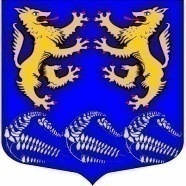 Муниципальное образование«ЛЕСКОЛОВСКОЕ СЕЛЬСКОЕ ПОСЕЛЕНИЕ»Всеволожского муниципального района Ленинградской областиАДМИНИСТРАЦИЯП О С Т А Н О В Л Е Н И Е___05.10.2020 г.__дер. Верхние Осельки						                             №___323__О размещении объекта «подъездная дорога» 
без предоставления земельного участка 
и установления сервитутов (п. Осельки)Руководствуясь Постановлением Правительства РФ от 03.12.2014 г. № 1300 
«Об утверждении Перечня видов объектов, размещение которых может осуществляться на землях или земельных участках, находящихся в государственной или муниципальной собственности, без предоставления земельных участков 
и предоставления сервитутов», Постановлением Правительства Ленинградской области от 03.08.2015 г. № 301 «Об утверждении порядка и условий размещения отдельных видов объектов на землях или участках, находящихся в государственной или муниципальной собственности, без предоставления земельных участков 
и установления сервитутов, публичного сервитута на территории Ленинградской области», на основании заявления (вход. № 2146/01-08 от 16.09.2020 г.) Муниципального казенного учреждения «Единая служба заказчика» Всеволожского района Ленинградской области (МКУ «Единая служба заказчика» ВР ЛО), ИНН 4703082036, ОГРН 1054700109573, ОКТМО 41612101, юридический адрес: Российская Федерация, Ленинградская область, г. Всеволожск, Колтушское шоссе, д. 115 в лице директора Григорьева Андрея Владимировича 
и представленных документов, администрация муниципального образования «Лесколовское сельское поселение» Всеволожского муниципального района Ленинградской областиПОСТАНОВЛЯЕТ:1. Согласовать размещение объекта «подъездная дорога к проектируемой школе на 300 мест с дошкольным отделением на 100 мест» в соответствии 
со схемой (согласно приложения к постановлению) на земельном участке, расположенном в границах земельного участка с кадастровым номером 47:07:0153001:4454, МКУ «Единая служба заказчика» ВР ЛО на срок до 31.12.2021 г. для выполнения работ по проектированию и строительству объекта.2. Копию настоящего постановления направить в федеральный орган исполнительной власти, уполномоченный на осуществление государственного земельного надзора.3. Разместить настоящее постановление в средствах массовой информации, 
в сети «Интернет» в соответствии с законодательством, нормативно-правовыми актами МО «Лесколовское сельское поселение».4. Настоящее постановление вступает в силу с момента его опубликования (обнародования).5. Контроль исполнения настоящего постановления оставляю за собой.Глава администрации                                                                                     А.А. СазоновСогласовано:Специалист сектора муниципального 
имущества и землепользования администрации                                          К.В. Запольнова«____»_________________2020 г.Начальник сектора муниципального имуществаи землепользования администрации                                             Н.В. Танонова«____»_________________2020 г.Главный специалист – юрист администрации                                             А.Ф. Толмачев«____»________________2020 г.Расчет рассылки: 
1 – в дело;2 – на сайт;3 – Муниципальное казенное учреждение «Единая служба заказчика»;4 - Росреестр